彩色简历封面彩色简历封面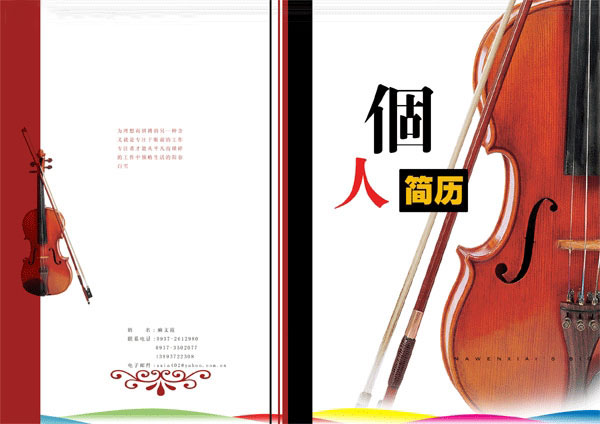 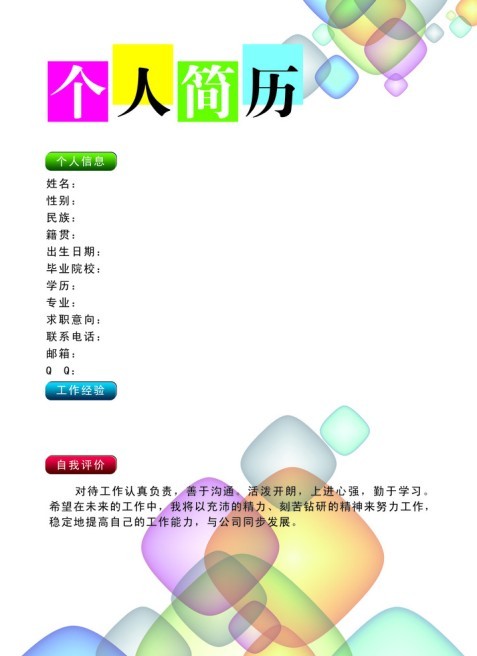 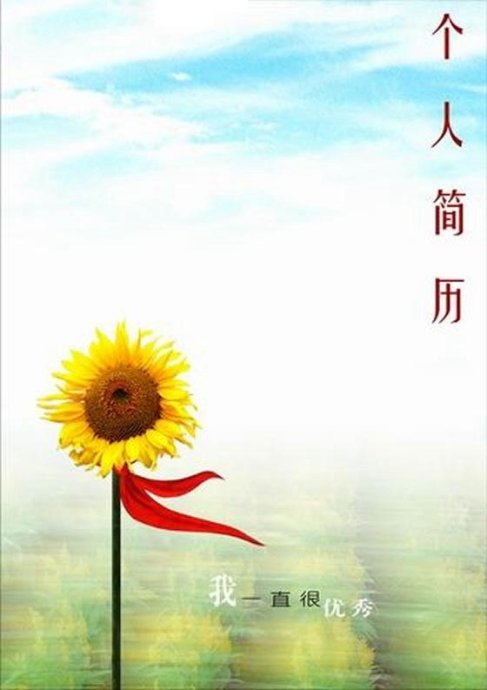 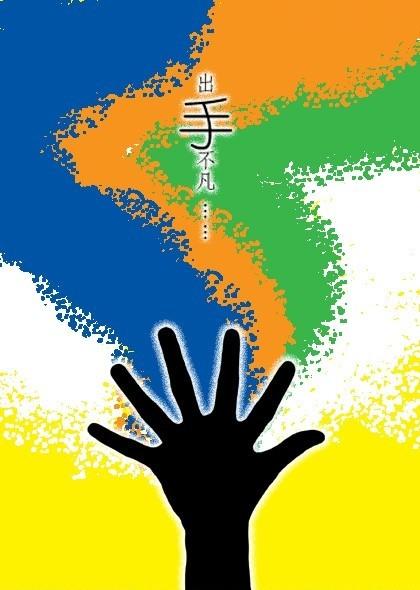 